Kleidung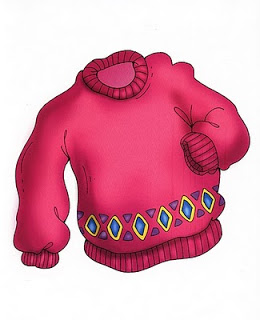 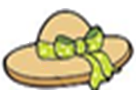 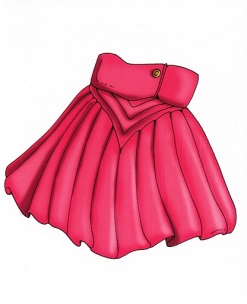 der Pullover (-)der Hut (¨-e)der Rock (¨-e)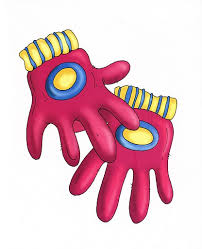 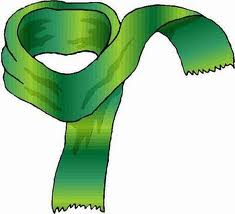 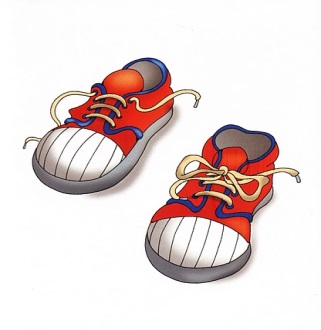 der Handschuh(-e)der Schal (-s)der Schuh(-e)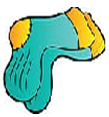 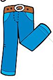 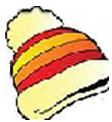 die Socke (-n)die Hose (-n)die Mütze (-n)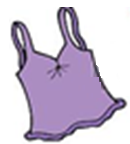 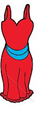 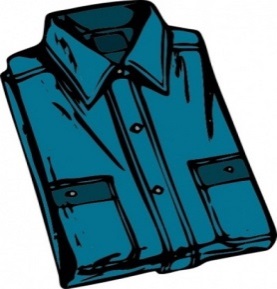 das Top (-s)das Kleid (-er) das Hemd (-en)